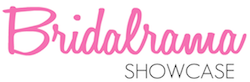 Sunday, August 22, 2021BRIDALRAMA EXHIBITOR APPLICATIONDUKE ENERGY CONVENTION CENTER11:00AM – 4:00PMPlease fill out the following information as you would like it to appear on our website:COMPANY INFORMATION:Company Name ___________________________________________________________Address __________________________________________________________________City __________________________________ State ____________ Zip _______________Phone_________________________ Company Contact Person: ____________________Email_____________________________________________________________________Web Address______________________________________________________________Vendor Category___________________________________________________________________BOOTH INFORMATION: _____ Single Booth (10 x 10): $700.00 _____ Double Booth (10 x 20): $1,300.00 $100.00 Discount for each additional booth!Booth #(s) (see floor-plan):  1st Choice: ___________   2nd: ____________   3rd: ___________Deposit: $300.00 Per Booth: DEPOSIT DUE UPON RESERVATION. ALL MONIES PAID ARE NON-REFUNDABLE ELECTRIC ORDER:  $65.00TABLE ORDER:        $35.00 EACH TOTAL TABLE, CHAIR & ELECTRIC COST WILL BE ADDED ONTO YOUR DEPOSITCHAIR ORDER:       $10.00 EACH	8 FT: 			   6 FT:			      Cocktail Table:                     Chair:                  Electric: _______Quantity: ___		   Quantity: ___		      Quantity: ___                        Quantity: ___Skirt Color: B__ or W__      Skirt Color: B__ or W__      Skirt Color: B__ or W__BILLING INFORMATION:  		I am paying by (select one):	        Credit Card                   Check____ I am reserving a 10x10 booth and paying ____ $300.00 deposit          Balance of $400.00 will be paid on: ____________ (DUE BY 7/22/21)____ $700.00 payment in full now ____ I am reserving a 10x20 booth and paying ____ $600.00 deposit                    Balance of $700.00 will be paid on: ___________ (DUE BY 7/22/21) ____ $1300.00 payment in full nowPlease make checks payable to Bridalrma Showcase.Credit Card Info:	 Visa	  Mastercard	American Express       Discover	Card Number: _______________________________________________________________Expiration Date: ____________________ Security Code: ____________________________Billing Address: ________________________________________   Zip Code: ____________ Authorized Signature __________________________________________________________ON BEHALF OF MY COMPANY, BY SIGNING THIS I AGREE TO THE TERMS STATED IN THIS CONTRACT, AND AGREE HAVE OUR ENTIRE BOOTH SET UP FOR THE ENTIRE LENGTH OF THE SHOW, 11:00AM – 4:00PM. PLEASE BE COURTEOUS & RESPECT THIS FOR PAYING BRIDES & FELLOW VENDORS. THANK YOU.Signature: x__________________________________________________________________________________________________ Date: ______________________________ BRIDALRAMA SHOWCASE | 709 BUTTERMILK PIKE, CRESCENT SPRINGS, KY 41017  859-331-3866|SALES@BRIDALRAMA.NET  |  WWW.BRIDALRAMA.NET